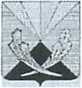 Контрольно-счетная палата муниципального района Челно-Вершинский446840, Самарская область, Челно-Вершинский район, с. Челно-Вершины, ул. Почтовая
,3,тел.: 2-12-53, e-mail: kontrol.ver@mail.ruЗаключение № 4на проект решения Собрания представителей района «О внесении изменений в решение Собрания представителей района «О бюджете муниципального района Челно- Вершинский на 2022 год и плановый период 2023 и 2024 годов»с. Челно-Вершины	29.06.2022г.Заключение по проекту решения Собрания представителей муниципального района Челно-Вершинский «О внесении изменений в решение Собрания представителей муниципального района Челно-Вершинский «О бюджете муниципального района Челно- Вершинский на 2022 год и плановый период 2023 и 2024 годов» 28.12.2021 года № 79 подготовлено в соответствии с Бюджетным кодексом Российской Федерации, Положением с бюджетном устройстве и бюджетном процессе в муниципальном районе Челно-Вершинский, утвержденным постановлением Собрания представителей муниципального района Челно-Вершинский от 31 марта 2021 года № 31, Положением о Контрольно-счетной палате муниципального района Челно-Вершинский, утвержденным решением Собрания представителей муниципального района Челно-Вершинский от 03.12.2021г. № 72.Внесенными изменениями доходы бюджета 2022 года муниципального района уменьшение на 11791,0 тыс. руб. в том числе:   - увеличение неналоговых доходов – 500,0 тыс. руб.;  -   увеличение дотации на 5 646,0 тыс. руб.;  -  увеличение субсидии – 595,0 тыс. руб.;  - увеличение субвенции – 1 330,0 тыс. руб.;  - увеличение прочих безвозмездных поступлений – 3 720,0 тыс. руб.Дефицит бюджета-дефицит бюджета уменьшится и составит 23 443,0 тыс. руб.В расходной части увеличение в объеме 1330,0 тыс. руб., соответственно произойдет по разделу«Администрация муниципального района Челно-Вершинский» увеличение на сумму 2018,0 тыс., в том числе:-На основании Постановления Правительства Самарской области от 23.06.2022 № 462 увеличены субсидии на поддержку муниципальных программ развития социально ориентированных некоммерческих организаций-595,0 тыс. руб.;-  на содержание администрации– 445,0 тыс. руб.;- на экспертизу объектов, управление по строительству – 378,0 тыс. руб.;- на реализацию мероприятий по благоустройству сельских территорий – 3 754.0 тыс. рублей.- содержание управления сельского хозяйства - 500,0 тыс. руб.;- на содержание комитета по вопросам семьи - 100,0 тыс. руб.       2.Управление финансами администрации муниципального района Челно- Вершинский Самарской области» уменьшение на сумму 3348,0 тыс. руб., в том числе:На основании Распоряжения Правительства Самарской области от 16.06.2022 № 275-р увеличены субвенции в объеме 1330,0 тыс. руб., в том числе:- субвенции на исполнение отдельных государственных полномочий Самарской области по обеспечению жилыми помещениями граждан, проработавших в тылу в период Великой Отечественной войны – 1 279,0 тыс. руб.;-   субвенции на осуществление полномочий по обеспечению жильем отдельных категорий граждан, установленных федеральным законом от 24.11.1995 года № 181-ФЗ «О социальной защите инвалидов в Российской Федерации» - 51,0 тыс. руб.;увеличение за счет прочих безвозмездных поступлений – 3 200,0 тыс. руб., в том числе:- средства ГазпромтрансгазСамара в объеме 300,0 тыс. руб. МАУ «Центр культурного развития»,- средства Самаранефтегаз – 2 900,0 тыс. руб. МАУ «Центр культурного развития»-Дотации сельским поселениям - 500,0 тыс. руб.;- уменьшение расходных обязательств- 9378,0 тыс. руб.Параметры бюджета на 2022 годдоходы- 368 939,0 тыс. руб.расходы- 392 382,0 тыс. руб.Дефицит бюджета – 23 443,0 тыс. руб.ПредложенияПредставленный проект Решения «О внесении изменений в Решение Собрания представителей муниципального района Челно-Вершинский «О бюджете муниципального района Челно-Вершинский на 2022 год и плановый период 2023 и 2024 годов» от 28.12.2021 года № 79 соответствует требованиям Бюджетного кодекса Российской Федерации в части соблюдения законодательно установленных параметров бюджета, бюджетной классификации Российской Федерации, принципа сбалансированности бюджета.Контрольно-счетная палата муниципального района Челно-Вершинский считает возможным рассмотреть представленный проект Решения «О внесении изменений в решение Собрания представителей района «О бюджете муниципального района Челно- Вершинский на 2022 год и плановый период 2023 и 2024 годов» на заседании Собрания представителей.Председатель Контрольно-счетной палаты муниципального района Челно-Вершинский